Our Lady of Lincoln Catholic Primary SchoolMusic Curriculum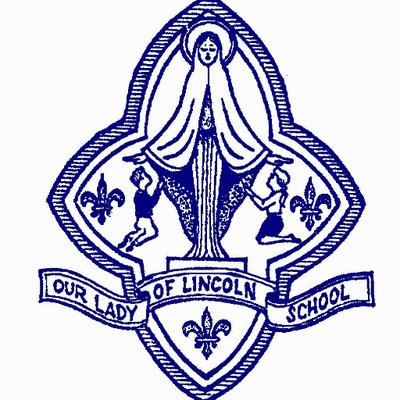 Music Whole School Long Term Overview 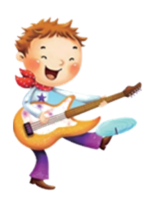 Year 1:   Music Programme of Study Project: National AnthemsQuestion: Is having a National Anthem important?Music:  National Anthems of UK, France, USA, Brazil, South AfricaYear 1:   Music Programme of StudyProject:  Music from different cultures (Y1)Question:  Does music sound the same across our world?Music:  A selection of from Africa, India, China, South America (Brazil)Year 2:  Music Programme of Study           Project:  Popular MusicQuestion:  Can the style of the music change the mood of it?Music:  Various – 2 versions of the same song. Year 2:  Music Programme of Study           Project: Musical Theatre (Y2)Question: Can music tell a story?Music:  Cats – Andrew Lloyd WebberYear 3:  Music Programme of Study      Project: Music from the Films (Y3)Question: Can Music portray a character’s personality?Music: Star Wars – John WilliamsYear 3:  Music Programme of Study      Project:  ClassicalQuestion:  Is Classical music boring?Music: Sleeping Beauty Waltz - TchaikovskyYear 4:  Music Programme of Study      Project: World WarsQuestion: Was music from the war period uplifting?Music: Dambuster’s March – Coates, War songsYear 4:  Music Programme of Study      Project: Rock and RollQuestion: Can Rock and Roll be sad?Music: Elvis Presley (Blue Suede Shoes, Hound Dog, Jailhouse Rock)Year 5:  Music Programme of Study      Project: ReggaeQuestion: Can Reggae music be performed without a percussion beat?Music: Bob Marley – Three Little Birds, Buffalo Soldier, One love and EtanaYear 5:  Music Programme of Study      Project: BluesQuestion:  Does music allow us to escape from difficulties?Music: Work songs – Charley Patton and Bessie SmithYear 6:  Music Programme of Study      Project: Music TechnologyQuestion: Is music better when layered with technology or played by a band?Music: Ed SheeranYear 6:  Music Programme of Study      Project: Hip Hop/RapQuestion: Can our faith be rapped about?Music: Stormzy – Blinded by your grace Pt 2.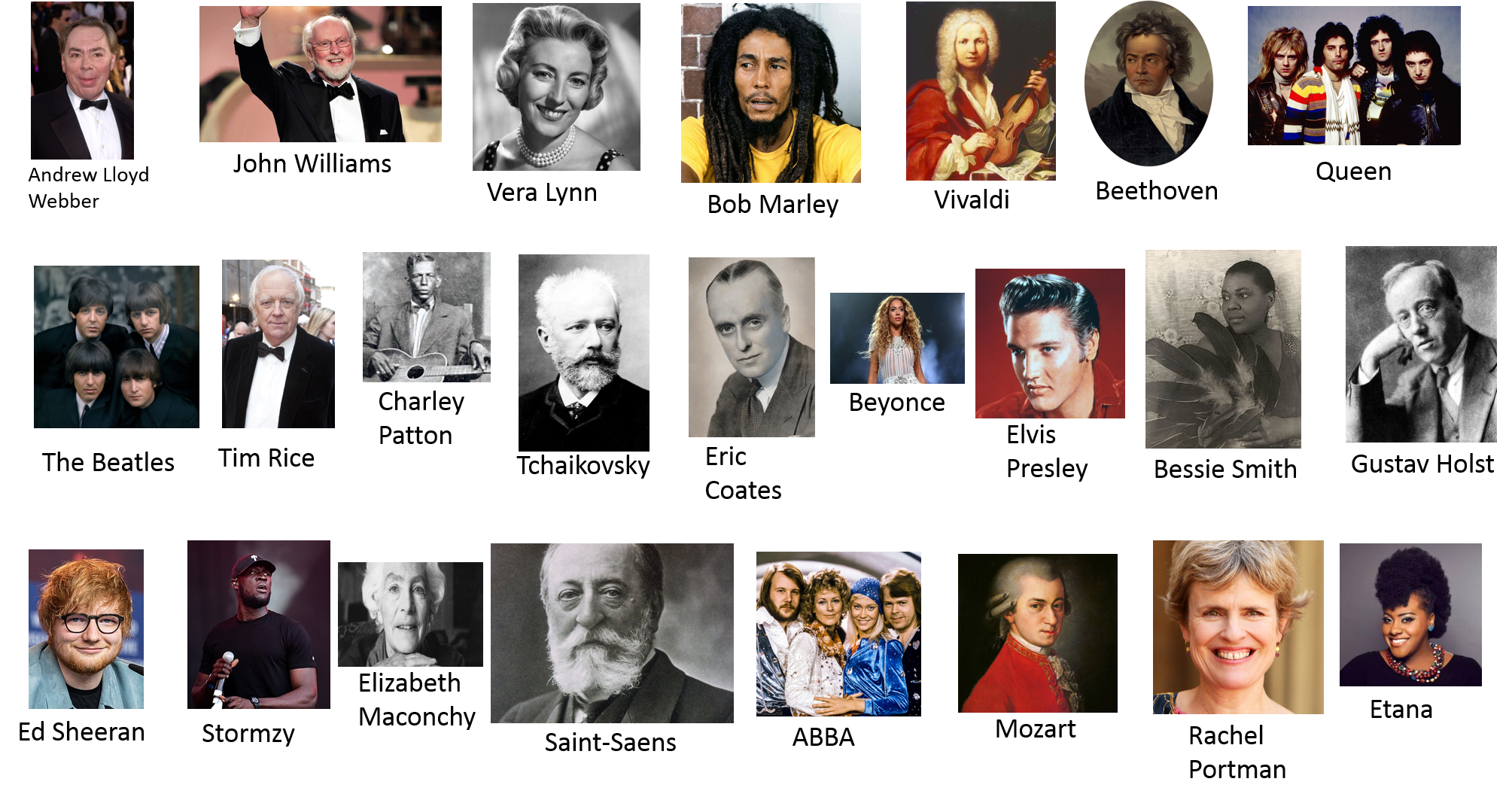 Project 1Project 2Music Day YEAR 1Music from different cultures- Examples from each continent Does Music sound the same across our world?National Anthems- compare different countries’- learn ‘God save the Queen’Is having a National Anthem important?Number 1sSaint Saens YEAR 2Musical Theatre (1870 – present)Key figures – Andrew Lloyd Webber, Tim RiceCan Music tell a story?Popular Music (1950 – present)Can the style of Music change the mood of it?AbbaVilvaldi – 4 seasonsYEAR 3Film SoundtracksKey figure – John Williams, Rachel PortmanCan Music portray a character’s personality?Classical Music (1750 – 1820)Key figure - TchaikovskyIs Classical Music boring?Aretha FranklinBeethoven’s SymphoniesYEAR 4Songs of the World War Key figures – Vera Lynn, Eric CoatesWas Music from the war period uplifting?Rock and Roll (1940 – 1959)Key figures – Chuck Berry, Elvis PresleyCan Rock and Roll be sad?The BeatlesElizabeth MaconchyYEAR 5History of the blues (1870s - )Key figures – Bessie Smith, Charley PattonDoes Music allow us to escape from difficulties?Reggae (1960  - present)                                                               Key figure – Bob Marley, EtanaCan Reggae Music be performed with a percussion beat?QueenGustav Holst – Planets SuiteYEAR 6Music through Technology Key figures – Ed SheeranIs Music better when layered with technology or performed with a band?Rap & Hip-Hop (1970 – present)Key figures – StormzyCan our faith be rapped about?BeyonceMozartCurriculum aims: Be positive, Be respectful, Be resilient, Be independent, Be knowledgeable, Be ambitious, Be confident. Curriculum aims: Be positive, Be respectful, Be resilient, Be independent, Be knowledgeable, Be ambitious, Be confident. Curriculum aims: Be positive, Be respectful, Be resilient, Be independent, Be knowledgeable, Be ambitious, Be confident. Curriculum drivers: Communication, Health, World Citizen, Beliefs, AspirationCurriculum drivers: Communication, Health, World Citizen, Beliefs, AspirationCurriculum drivers: Communication, Health, World Citizen, Beliefs, AspirationKey Knowledge (the non-negotiable facts)To know statements:- Ask the project question at the start of the unit:To know that each country has its own National Anthem. (World Citizen)* listen to National Anthems from a range of countries*compare the sounds and feel of each AnthemTo know when our National Anthem is used. (World Citizen)* watch a range of clips to show when the National Anthem is played eg. Sporting events, medal ceremonies (Olympics), Remembrance, events where the Queen is present*talk about how people behave when their anthem is being played eg joining in singing, hand on heart, standing up* identify different ways in which the National Anthem is performed To know our own National Anthem. (World Citizen)* learn to sing the National Anthem, God save the Queen*follow hand signals to know when the notes are lower or higher in the songTo know what sounds the classroom percussion instruments make.* explore how the instruments can be played*explore which instruments make loud sounds and which make quiet sounds* identify which instruments would be good to accompany a song and whyTo know how to play in time* use an instrument to play in a count up to 4*clap in time to a piece of music (eg any of the National Anthems listened to at the start of the project)To know how to accompany a song using instruments. (Communication)* choose suitable instruments to accompany a National Anthem with a steady beat – do they fit the style and feel of the anthem – quiet/loud?*combine 2 different instruments, one a steady beat, the other to create interestRefer back to the project question at the end of the unit:Key concepts (musical skills) from document Listening and AppraisingListen to a piece of music and move in time to its steady beatRecognise and respond through movement to the different musical characteristics and moods of musicBegin to articulate how changes in speed, pitch and dynamics affect the mood.Explore and ComposeExploreDifferent sounds made by the voice and the hands (timbre)High and low sounds (pitch)Loud and quiet sounds (dynamics)Pitch shapes (moving up and down)ComposeAdd sound effects to accompany a songChoose musical sound effects to accompany a songPerformingSing songs showing increasing vocal control (singing more in tune, breathing deeply, singing words clearly)Sing songs in different styles conveying different moods (happy, sad, angry etc) and with a sense of enjoymentPerform an action or a sound (clapping, stamping etc) on the steady beat whilst singing.Play instruments by shaking, scraping, rattling, tapping etcPlay in time to a steady beat, using instruments or body soundsPlay a repeated rhythmic pattern (rhythmic ostinato) to accompany a songPlay a single pitched note to accompany a song (drone) Core vocabulary:Tier 3TimbreDynamicsPitchOstinatoSteady beatTier 2CompareSimilarDifferentInstrumentsPercussionUntunedScrapeRattleShake tap Curriculum threads to be covered:-Reading –Discuss the significance of the title and events,Participate in discussion about what is read to them, taking turns and listening to what others say.Computing – British Values:To enable students to develop their self-knowledge, self-esteem and self-confidence. (To enable pupils to have a strong sense of identity and pride when listening to and playing an instrument to accompany the National anthem).To encourage respect for other people. (To respect national identity and pride in other countries; to respect national uniqueness in other countries: language and music).PSHE –Relationships ˃ Valuing Difference- CORAM Life Education- Same or Different(Year 1)  Curriculum threads to be covered:-Reading –Discuss the significance of the title and events,Participate in discussion about what is read to them, taking turns and listening to what others say.Computing – British Values:To enable students to develop their self-knowledge, self-esteem and self-confidence. (To enable pupils to have a strong sense of identity and pride when listening to and playing an instrument to accompany the National anthem).To encourage respect for other people. (To respect national identity and pride in other countries; to respect national uniqueness in other countries: language and music).PSHE –Relationships ˃ Valuing Difference- CORAM Life Education- Same or Different(Year 1)  Curriculum threads to be covered:-Reading –Discuss the significance of the title and events,Participate in discussion about what is read to them, taking turns and listening to what others say.Computing – British Values:To enable students to develop their self-knowledge, self-esteem and self-confidence. (To enable pupils to have a strong sense of identity and pride when listening to and playing an instrument to accompany the National anthem).To encourage respect for other people. (To respect national identity and pride in other countries; to respect national uniqueness in other countries: language and music).PSHE –Relationships ˃ Valuing Difference- CORAM Life Education- Same or Different(Year 1)  Previous learning which will support the learning and skill development in this topic: EYFS- ELG 13 People and Communities                    ELG 14 The World           ELG 16 Exploring and using media and materials           ELG 17 Being imaginativePrevious learning which will support the learning and skill development in this topic: EYFS- ELG 13 People and Communities                    ELG 14 The World           ELG 16 Exploring and using media and materials           ELG 17 Being imaginativePrevious learning which will support the learning and skill development in this topic: EYFS- ELG 13 People and Communities                    ELG 14 The World           ELG 16 Exploring and using media and materials           ELG 17 Being imaginativeCurriculum aims: Be positive, Be respectful, Be resilient, Be independent, Be knowledgeable, Be ambitious, Be confident. Curriculum aims: Be positive, Be respectful, Be resilient, Be independent, Be knowledgeable, Be ambitious, Be confident. Curriculum aims: Be positive, Be respectful, Be resilient, Be independent, Be knowledgeable, Be ambitious, Be confident. Curriculum drivers: Communication, Health, World Citizen, Beliefs, AspirationCurriculum drivers: Communication, Health, World Citizen, Beliefs, AspirationCurriculum drivers: Communication, Health, World Citizen, Beliefs, AspirationKey Knowledge (the non-negotiable facts)To know statements:- Ask the project question at the start of the unit:To know that music sounds different from other countries and cultures. (World Citizen)* music from Africa, Asia, South America*compare the different music – eg instruments used, mood/feel, speed* how do these styles of music compare to the music the children listen toTo know the names of a range of classroom percussion instruments * learn names and the correct technique for playing  the untuned percussion instruments in school*djembe drums – learn the different ways of tapping and positioning of the instrument To know how to represent sounds created. (Communication)* symbols to represent the sounds* sequencing of symbols to create an overall sound/effect To know that a sequence of taps can create a rhythm pattern.* use related words to provide different durations of tapsTo know that different rhythm patterns create a piece of music . (Communication)* word cards with pictures and words to give a rhythm pattern eg sun, li-on, e-le-phant* arrange a sequence of rhythm patterns to create a rhythmic composition – explore different places for each pattern to be in* use of djembe drums, taps on the drum on the right place for the rhythm*use dynamics eg starting quiet then get louderRefer back to the project question at the end of the unit:Key concepts (musical skills) from the progression document Listening and AppraisingListen to a piece of music and move in time to its steady beatRecognise and respond through movement to the different musical characteristics and moods of musicRecognise the sounds of the percussion instruments used in the classroom and identify and name them Begin to use musical terms (louder/quieter, faster/slower, higher/lower)Explore and ComposeExploreLong and short sounds (duration)Loud and quiet sounds (dynamics)Fast and slow sounds (tempo)Rhythmic patternsComposeUse graphics/symbols to portray the sounds they have madeSequence symbols to make a simple structure (score)Compose own sequence of sounds without help and performPerformingSpeak and chant togetherSing in time to a steady beatPlay instruments by shaking, scraping, rattling, tapping etcPlay in time to a steady beat, using instruments or body soundsPlay loudly, quietly, fast, slowImitate a rhythm pattern on an instrumentPlay, with help, the pattern of a spoken sentences eg ‘hungry caterpillar’Follow simple hand signals indicating loud/quiet and start/stopCore vocabulary:Tier 3DurationDynamicsTempoScoreRhythm patternTier 2Instrument PercussionUntunedSequenceCompareSimilarDifferentCurriculum threads to be covered:-Reading –Discuss word meanings, linking new meanings to those already known.Computing – British Values:To further tolerance and harmony between different cultural traditions by enabling students to acquire an appreciation of and respect for their own and other cultures. (To enable pupils to compare music from different continents with those that they are familiar with in Britain).To encourage respect for other people. (To enable pupils to respect cultural uniqueness in people from other continents- musical instruments, costumes, language).PSHE – Relationships ˃ Valuing Difference- CORAM Life Education- Good friends (Year 1) Curriculum threads to be covered:-Reading –Discuss word meanings, linking new meanings to those already known.Computing – British Values:To further tolerance and harmony between different cultural traditions by enabling students to acquire an appreciation of and respect for their own and other cultures. (To enable pupils to compare music from different continents with those that they are familiar with in Britain).To encourage respect for other people. (To enable pupils to respect cultural uniqueness in people from other continents- musical instruments, costumes, language).PSHE – Relationships ˃ Valuing Difference- CORAM Life Education- Good friends (Year 1) Curriculum threads to be covered:-Reading –Discuss word meanings, linking new meanings to those already known.Computing – British Values:To further tolerance and harmony between different cultural traditions by enabling students to acquire an appreciation of and respect for their own and other cultures. (To enable pupils to compare music from different continents with those that they are familiar with in Britain).To encourage respect for other people. (To enable pupils to respect cultural uniqueness in people from other continents- musical instruments, costumes, language).PSHE – Relationships ˃ Valuing Difference- CORAM Life Education- Good friends (Year 1) Previous learning which will support the learning and skill development in this topic: EYFS-ELG 12 Shape, Space and Measures           ELG 14 The World           ELG 16 Exploring and using media and materials           ELG 17 Being imaginativePrevious learning which will support the learning and skill development in this topic: EYFS-ELG 12 Shape, Space and Measures           ELG 14 The World           ELG 16 Exploring and using media and materials           ELG 17 Being imaginativePrevious learning which will support the learning and skill development in this topic: EYFS-ELG 12 Shape, Space and Measures           ELG 14 The World           ELG 16 Exploring and using media and materials           ELG 17 Being imaginativeCurriculum aims: Be positive, Be respectful, Be resilient, Be independent, Be knowledgeable, Be ambitious, Be confident. Curriculum aims: Be positive, Be respectful, Be resilient, Be independent, Be knowledgeable, Be ambitious, Be confident. Curriculum aims: Be positive, Be respectful, Be resilient, Be independent, Be knowledgeable, Be ambitious, Be confident. Curriculum drivers: Communication, Health, World Citizen, Beliefs, AspirationCurriculum drivers: Communication, Health, World Citizen, Beliefs, AspirationCurriculum drivers: Communication, Health, World Citizen, Beliefs, AspirationKey Knowledge (the non-negotiable facts)To know statements:- Ask the project question at the start of the unit:To know that songs can be written and produced in different styles. (Communication)listen to two versions of the same song (ballad/up beat)describe the differences in terms of tempo, dynamics and timbre identify which instruments are used in each versionbegin to identify melodic themes eg verse/chorus/intro and recognise when these are repeatedTo know the names of a range of classroom percussion instruments remember names of untuned instruments and learn the names of tuned percussion instruments and the technique for playing them.identify which instruments have a high pitch and which have a low pitchTo know that sounds can be represented using symbols (Communication)explore symbols that can be drawn for soundslearn how symbols can be drawn to show the intended duration of a sound (ie length/width of symbol so a long symbol for a long soundl)learn how symbols can be drawn to show the pitch of the sounds (ie where symbol is placed on the grid line – higher up higher pitch etc)use a 2 line grid to show symbols for two different rhythm patterns using rhythms from some current popular music that the children may know. To know that classroom percussion instruments can make different sounds.explore what happens when we play the instruments differently ie scraping, rattling.children can explore these different ways by playing along with popular music. To know that short phrases and rhythm patterns can be placed together to create a song (Communication)use a familiar hymn tune and add rhythms to create a pop version vary the structure to replicate the pop style eg two verses then chorus, intro between chorus and verse to linkuse tempo to give the right effect, considering if the tempo needs to changeTo know how to work together when performing a group composition. To know that confidence grows the more we perform (Communication Aspiration)perform from a graphic score, following instructions on tempoplay with others in the group being aware of how each instrument fits within the compositionRefer back to the project question at the end of the unit:Key concepts (musical skills) from the progression document Listening and AppraisingListen with increased concentrationRecognise the sounds of the percussion instruments used , their names, how they are played and which ones can make high and low soundsRecognise how sounds are made – tapping, rattling, scraping, blowing etc Recognise and respond to different changes of speed (tempo), volume (dynamics) and pitchExplore and ComposeExploreWays in which sounds are made (tapped, blown, scraped, shaken), and can be changedLong and short sounds (rhythm – duration)The rhythm patterns of words and sentencesSequences of sounds (structure)ComposeShort melodic phrasesShort repeated rhythmic patterns (ostinati)A piece of music that has a beginning, middle and end (structure)PerformingConvey the mood or meaning of the songPlay with control a) maintaining steady beat                            b) getting faster or slower                            c) getting louder or quieterPerform a rhythm accompaniment to a songPerform a sequence of sounds using a graphic scoreDemonstrate some confidence in performing as a group and as an individualCore vocabulary:Tier 3DurationDynamicsPitchTempoTimbreStructureScoreMelodyTier 2PercussionUntunedTunedCompareThemeCurriculum threads to be covered:-Reading –Discuss and clarify the meanings of words, linking new meanings to known vocabulary,Draw on what they already know or on background information and vocabulary provided by the teacher.Computing – to be completed by Emma British Values:To enable students to develop their self-knowledge, self-esteem and self-confidence (to develop confidence and awareness of self when performing with others in a group)To encourage respect for other people (to develop respect for others when they perform in a group composition; to develop awareness of others in a group and respect each person’s role in the group)PSHE – Relationships˃ Feelings and Emotions- CORAM Life Education- Let’s All be Happy! (Year 1)Curriculum threads to be covered:-Reading –Discuss and clarify the meanings of words, linking new meanings to known vocabulary,Draw on what they already know or on background information and vocabulary provided by the teacher.Computing – to be completed by Emma British Values:To enable students to develop their self-knowledge, self-esteem and self-confidence (to develop confidence and awareness of self when performing with others in a group)To encourage respect for other people (to develop respect for others when they perform in a group composition; to develop awareness of others in a group and respect each person’s role in the group)PSHE – Relationships˃ Feelings and Emotions- CORAM Life Education- Let’s All be Happy! (Year 1)Curriculum threads to be covered:-Reading –Discuss and clarify the meanings of words, linking new meanings to known vocabulary,Draw on what they already know or on background information and vocabulary provided by the teacher.Computing – to be completed by Emma British Values:To enable students to develop their self-knowledge, self-esteem and self-confidence (to develop confidence and awareness of self when performing with others in a group)To encourage respect for other people (to develop respect for others when they perform in a group composition; to develop awareness of others in a group and respect each person’s role in the group)PSHE – Relationships˃ Feelings and Emotions- CORAM Life Education- Let’s All be Happy! (Year 1)Previous learning which will support the learning and skill development in this topic: EYFS-ELG 06 Self-confidence and self-awareness           ELG 16 Exploring and using media and materials           ELG 17 Being imaginativeIn Year 1 children have:Learnt about pitch (high and low sounds)Learnt about dynamics (loud and quiet sounds)Clapped a steady beat in time to a piece of musicClapped the beat up to a count of 4Used a symbol to represent an instrumentLearnt the names of the untuned percussion instruments and how to play them correctlyUsed two instruments together to accompanyExplored rhythms using syllables in wordsMade a sequence of rhythm patternsPrevious learning which will support the learning and skill development in this topic: EYFS-ELG 06 Self-confidence and self-awareness           ELG 16 Exploring and using media and materials           ELG 17 Being imaginativeIn Year 1 children have:Learnt about pitch (high and low sounds)Learnt about dynamics (loud and quiet sounds)Clapped a steady beat in time to a piece of musicClapped the beat up to a count of 4Used a symbol to represent an instrumentLearnt the names of the untuned percussion instruments and how to play them correctlyUsed two instruments together to accompanyExplored rhythms using syllables in wordsMade a sequence of rhythm patternsPrevious learning which will support the learning and skill development in this topic: EYFS-ELG 06 Self-confidence and self-awareness           ELG 16 Exploring and using media and materials           ELG 17 Being imaginativeIn Year 1 children have:Learnt about pitch (high and low sounds)Learnt about dynamics (loud and quiet sounds)Clapped a steady beat in time to a piece of musicClapped the beat up to a count of 4Used a symbol to represent an instrumentLearnt the names of the untuned percussion instruments and how to play them correctlyUsed two instruments together to accompanyExplored rhythms using syllables in wordsMade a sequence of rhythm patternsCurriculum aims: Be positive, Be respectful, Be resilient, Be independent, Be knowledgeable, Be ambitious, Be confident. Curriculum aims: Be positive, Be respectful, Be resilient, Be independent, Be knowledgeable, Be ambitious, Be confident. Curriculum aims: Be positive, Be respectful, Be resilient, Be independent, Be knowledgeable, Be ambitious, Be confident. Curriculum drivers: Communication, Health, World Citizen, Beliefs, AspirationCurriculum drivers: Communication, Health, World Citizen, Beliefs, AspirationCurriculum drivers: Communication, Health, World Citizen, Beliefs, AspirationKey Knowledge (the non-negotiable facts)To know statements:- Ask the project question at the start of the unit:To know about Andrew Lloyd Webber and Tim Rice (Aspiration)* their talents and how they trained, their skills* Awards, honours, why they should be recognised.To know that music can represent characters and moods. * listen to 3 different songs from the musical ‘Cats’* identify quality of the sounds used in the songs eg smooth, sharp, jerky*explore how tempo and dynamics represent the character*identify the mood of the song – eg Memory –soft/slow – sad song of an old cat,Macavity – lively, jerky – mischievous catTo know that sounds can be represented using symbols (Communication)* explore symbols that can be drawn for sounds* learn how symbols can be drawn to show the intended dynamics of a sound (ie larger symbol for loud sound, smaller for a quiet sound)*learn how symbols can be drawn to show the pitch of the sounds (ie where symbol is placed on the grid line – higher up higher pitch etc)To know that music is made up of a sequence of phrases* explore rhythms using words or phrases from the lyrics and play on a range of instruments* learn what an ostinato is -  a repeated melody or rhythmTo know that short phrases can be placed together to create a song (Communication)* use a poem style picture story book eg The Gruffalo, Rumble in the Jungle* create a series of melodic phrases using tuned percussion instruments to match a verse from the book*create a rhythmic ostinato pattern to accompany the melody* add up to 2 more instruments to add effects*use symbols to record composition*include dynamic changeTo know that we work together when performing a group composition. To know that confidence grows the more we perform (Communication Aspiration)* perform from a graphic score, following instructions on dynamics* play with others in the group being aware of how each instrument fits within the compositionRefer back to the project question at the end of the unit:Key concepts (musical skills) from the progression document Listening and AppraisingListen with increased concentrationIdentify different qualities of sound such as smooth, scratchy, clicking, ringing (timbre)Recognise and respond to different changes of speed (tempo), volume (dynamics) and pitchRespond through movement/dance to different musical characteristics and moods (angrily, sadly, cheerfully, daintily etc) PE linkRecognise and respond to the mood of a piece of music.  Begin to use music terminology when describing how the mood is created (eg mood is sad because the music is slow and quiet)Explore and ComposeExploreWays in which sounds are made (tapped, blown, scraped, shaken), and can be changedThe rhythm patterns of words and sentencesSequences of sounds (structure)How sounds can be manipulated to convey different effects and moodsComposeShort melodic phrasesRhythm patterns from wordsMusic that has long and short sounds, and/or changes in tempo, timbre and dynamicsMusic that conveys different moodsPerformingSing with a sense of control of dynamics(volume) and tempo (speed)Play with control a) maintaining steady beat                            b) getting faster or slower                            c) getting louder or quieterPerform a two note melodic ostinato to accompany a songPerform a sequence of sounds using a graphic scoreDemonstrate some confidence in performing as a group and as an individualCore vocabulary:Tier 3TimbreDynamicsTempoPitchStructureGraphic ScoreOstinato/ostinatoTier 2PercussionUntunedMusicalsMoodStyleCurriculum threads to be covered:-Reading –Discuss and clarify the meanings of words, linking new meanings to known vocabulary,Participate in discussion about books, poems and other works that are read to them and those that they can read for themselves, taking turns and listening to what others say.Computing – British Values:To enable students to develop their self-knowledge, self-esteem and self-confidence. (To enable pupils to grow in confidence when performing a graphic score; to enable pupils to grow in awareness of themselves and others when performing in a group).To encourage respect for other people. (To encourage pupils to grow in self-respect and respect for others as performers; to encourage positive feedback when being an audience to a performance).PSHE – Relationships ˃ Feelings and Emotions- CORAM Life Education- How are you feeling today? (Year 2) –Curriculum threads to be covered:-Reading –Discuss and clarify the meanings of words, linking new meanings to known vocabulary,Participate in discussion about books, poems and other works that are read to them and those that they can read for themselves, taking turns and listening to what others say.Computing – British Values:To enable students to develop their self-knowledge, self-esteem and self-confidence. (To enable pupils to grow in confidence when performing a graphic score; to enable pupils to grow in awareness of themselves and others when performing in a group).To encourage respect for other people. (To encourage pupils to grow in self-respect and respect for others as performers; to encourage positive feedback when being an audience to a performance).PSHE – Relationships ˃ Feelings and Emotions- CORAM Life Education- How are you feeling today? (Year 2) –Curriculum threads to be covered:-Reading –Discuss and clarify the meanings of words, linking new meanings to known vocabulary,Participate in discussion about books, poems and other works that are read to them and those that they can read for themselves, taking turns and listening to what others say.Computing – British Values:To enable students to develop their self-knowledge, self-esteem and self-confidence. (To enable pupils to grow in confidence when performing a graphic score; to enable pupils to grow in awareness of themselves and others when performing in a group).To encourage respect for other people. (To encourage pupils to grow in self-respect and respect for others as performers; to encourage positive feedback when being an audience to a performance).PSHE – Relationships ˃ Feelings and Emotions- CORAM Life Education- How are you feeling today? (Year 2) –Previous learning which will support the learning and skill development in this topic: EYFS-ELG 06 Self-confidence and self-awareness           ELG 16 Exploring and using media and materials           ELG 17 Being imaginativeIn Year 1 children have:Learnt about pitch (high and low sounds)Learnt about dynamics (loud and quiet sounds)Clapped a steady beat in time to a piece of musicClapped the beat up to a count of 4Used a symbol to represent an instrumentLearnt the names of the untuned percussion instruments and how to play them correctlyUsed two instruments together to accompany Explored rhythms using syllables in wordsMade a sequence of rhythm patternsPrevious learning which will support the learning and skill development in this topic: EYFS-ELG 06 Self-confidence and self-awareness           ELG 16 Exploring and using media and materials           ELG 17 Being imaginativeIn Year 1 children have:Learnt about pitch (high and low sounds)Learnt about dynamics (loud and quiet sounds)Clapped a steady beat in time to a piece of musicClapped the beat up to a count of 4Used a symbol to represent an instrumentLearnt the names of the untuned percussion instruments and how to play them correctlyUsed two instruments together to accompany Explored rhythms using syllables in wordsMade a sequence of rhythm patternsPrevious learning which will support the learning and skill development in this topic: EYFS-ELG 06 Self-confidence and self-awareness           ELG 16 Exploring and using media and materials           ELG 17 Being imaginativeIn Year 1 children have:Learnt about pitch (high and low sounds)Learnt about dynamics (loud and quiet sounds)Clapped a steady beat in time to a piece of musicClapped the beat up to a count of 4Used a symbol to represent an instrumentLearnt the names of the untuned percussion instruments and how to play them correctlyUsed two instruments together to accompany Explored rhythms using syllables in wordsMade a sequence of rhythm patternsCurriculum aims: Be positive, Be respectful, Be resilient, Be independent, Be knowledgeable, Be ambitious, Be confident. Curriculum aims: Be positive, Be respectful, Be resilient, Be independent, Be knowledgeable, Be ambitious, Be confident. Curriculum aims: Be positive, Be respectful, Be resilient, Be independent, Be knowledgeable, Be ambitious, Be confident. Curriculum drivers: Communication, Health, World Citizen, Beliefs, AspirationCurriculum drivers: Communication, Health, World Citizen, Beliefs, AspirationCurriculum drivers: Communication, Health, World Citizen, Beliefs, AspirationKey Knowledge (the non-negotiable facts)To know statements:- Ask the project question at the start of the unit:To know about John Williams and Rachel Portman (Aspiration)To know what a film composer does and the parts of their job.Recognise why John Williams and Rachel Portman are successful.Ways they have been recognised and successful – hear examples of their work. To know that film music is made up of different themes  (Communication)identify the different character themes in the music for Star Wars – Luke Skywalker, Darth Vader, Princess Leia/Han Sololisten for dynamics and speed to identify mood and link to the characteristics of the characterslisten for themes being repeated, use a timeline to show where the repetitions/themes comeTo know the names of a wider range of orchestral instruments identify and recognise the instruments of the orchestraTo know how to represent sounds using symbols and graphic scores (Communication)symbols to show step movements of pitch and leaps of pitch eg straight lines placed higher or lower in the box, the gap between each line will tell us if it is steps or leapsuse a grid split into boxes for each beat of the bar, using 2 or more lines, one for each instrumentTo know how to use percussion instruments to perform more complex rhythmic ostinatiuse a range of classroom untuned percussion instruments to copy rhythmic ostinato heard in the Star Wars track.explore own complex rhythmic ostinatiTo know that structure, dynamics and tempo create a piece of music. (Communication)use tuned percussion instruments to create 2 or 3 different character themes to tell a story ( perhaps from a well known disney film with a good / evil character - higher melodies with quicker notes tend to be used for good characters and low, slow notes for evil) use a planned structure of the themes use a rhythmic ostinato and other untuned percussion instruments to accompany the melodiesTo know how we work together when performing a group composition. To know that confidence grows the more we perform (Communication Aspiration)perform from a graphic score, following instructions on dynamicsplay with others in the group being aware of how each instrument fits within the compositionlisten to compositions of others and describe them using musical termsRefer back to the project question at the end of the unit:Key concepts (musical skills) from the progression document Listening and AppraisingListen with concentration to longer pieces of musicListen to live/recorded extracts of different kinds of music and identiythe speed (tempo) of the musicthe volume (dynamics)the melodyRecognise some familiar instrumental sounds in recorded music (piano, violin, guitar, drums etc)Identify repetition in music eg a song with a chorusListen to their own compositions and use musical language to describe what happens to themExplore and ComposeExploreSymbols to represent sound (graphic scores/traditional notation)The sounds of the different instruments – timbre – and how they can represent pictures/ stories/ moodsHow the musical elements can be combined to compose descriptive musicComposeA simple rhythmic accompaniment to go with a melody, using ostinato patternsMusic that tells a story, paints a picture or creates a moodPerformingKeep a steady beat on an instrument in a group or individuallyUse tuned percussion with increasing confidenceCopy a short melodic phrase by ear on a pitched instrumentPlay using symbols, including graphic and/or traditional notationPerform with awareness of othersCombine musical sounds with narrative and movement (PE link)Core vocabulary:Tier 3TimbreDynamicsTempoStructureTextureScoreOstinato/ostinatoNotationTier 2StringsWoodwindBrassPercussionUntuned/tunesMelodyThemeCore vocabulary:Tier 3TimbreDynamicsTempoStructureTextureScoreOstinato/ostinatoNotationTier 2StringsWoodwindBrassPercussionUntuned/tunesMelodyThemeCurriculum threads to be covered:-Reading –Use dictionaries to check the meaning of words that they have read,Draw inferences.Computing – British Values:To enable students to develop their self-knowledge, self-esteem and self-confidence (to develop confidence when performing a composition)To encourage respect for other people (to develop respect when listening to and describing compositions of others)PSHE – Health and Wellbeing ˃ Growing and changing - CORAM Life Education- Top Talents (Year 3)Curriculum threads to be covered:-Reading –Use dictionaries to check the meaning of words that they have read,Draw inferences.Computing – British Values:To enable students to develop their self-knowledge, self-esteem and self-confidence (to develop confidence when performing a composition)To encourage respect for other people (to develop respect when listening to and describing compositions of others)PSHE – Health and Wellbeing ˃ Growing and changing - CORAM Life Education- Top Talents (Year 3)Curriculum threads to be covered:-Reading –Use dictionaries to check the meaning of words that they have read,Draw inferences.Computing – British Values:To enable students to develop their self-knowledge, self-esteem and self-confidence (to develop confidence when performing a composition)To encourage respect for other people (to develop respect when listening to and describing compositions of others)PSHE – Health and Wellbeing ˃ Growing and changing - CORAM Life Education- Top Talents (Year 3)Previous learning which will support the learning and skill development in this topic: EYFS-ELG 06 Self-confidence and self-awareness           ELG 09 Reading           ELG 16 Exploring and using media and materials           ELG 17 Being imaginativeIn Year 2 children have:Learnt about tempo (fast and slow rhythms and melodies)Learnt about timbre (qualities of sounds – how sounds are made – scraping, banging, blown, shaken)Explored pitch and dynamics (Year 1)Learnt about structure – chorus and verseCompared recorded musicIdentified the mood of a piece of music – sad/happy – and the type of sounds used to create thisLearnt the names of all classroom percussion instruments both tuned and untuned, and how to play them correctlyLearnt about and used and ostinato (repeated rhythmic pattern)Explored rhythm patterns from words and phrasesUsed symbols to represent intended dynamics and pitch of soundsUsed a two line grid to insert symbols to create a scorePrevious learning which will support the learning and skill development in this topic: EYFS-ELG 06 Self-confidence and self-awareness           ELG 09 Reading           ELG 16 Exploring and using media and materials           ELG 17 Being imaginativeIn Year 2 children have:Learnt about tempo (fast and slow rhythms and melodies)Learnt about timbre (qualities of sounds – how sounds are made – scraping, banging, blown, shaken)Explored pitch and dynamics (Year 1)Learnt about structure – chorus and verseCompared recorded musicIdentified the mood of a piece of music – sad/happy – and the type of sounds used to create thisLearnt the names of all classroom percussion instruments both tuned and untuned, and how to play them correctlyLearnt about and used and ostinato (repeated rhythmic pattern)Explored rhythm patterns from words and phrasesUsed symbols to represent intended dynamics and pitch of soundsUsed a two line grid to insert symbols to create a scorePrevious learning which will support the learning and skill development in this topic: EYFS-ELG 06 Self-confidence and self-awareness           ELG 09 Reading           ELG 16 Exploring and using media and materials           ELG 17 Being imaginativeIn Year 2 children have:Learnt about tempo (fast and slow rhythms and melodies)Learnt about timbre (qualities of sounds – how sounds are made – scraping, banging, blown, shaken)Explored pitch and dynamics (Year 1)Learnt about structure – chorus and verseCompared recorded musicIdentified the mood of a piece of music – sad/happy – and the type of sounds used to create thisLearnt the names of all classroom percussion instruments both tuned and untuned, and how to play them correctlyLearnt about and used and ostinato (repeated rhythmic pattern)Explored rhythm patterns from words and phrasesUsed symbols to represent intended dynamics and pitch of soundsUsed a two line grid to insert symbols to create a scoreCurriculum aims: Be positive, Be respectful, Be resilient, Be independent, Be knowledgeable, Be ambitious, Be confident. Curriculum aims: Be positive, Be respectful, Be resilient, Be independent, Be knowledgeable, Be ambitious, Be confident. Curriculum aims: Be positive, Be respectful, Be resilient, Be independent, Be knowledgeable, Be ambitious, Be confident. Curriculum drivers: Communication, Health, World Citizen, Beliefs, AspirationCurriculum drivers: Communication, Health, World Citizen, Beliefs, AspirationCurriculum drivers: Communication, Health, World Citizen, Beliefs, AspirationKey Knowledge (the non-negotiable facts)To know statements:- Ask the project question at the start of the unit:To know some key information about TchaikovskyWhy is he regarded as one of ‘ the best. ‘How was his talent nurtured and developed through opportunities?Key knowledge about his life and career. To know that music is built up of different sections (structure) . listen for the different melodic themes in the Sleeping Beauty Waltz (recognisable from Disney’s film)place the different themes on a timeline to see how the structure is createdlisten and identify the beat/pulse in the music and learn what ¾ time islisten for changes in rhythm which affect our concept of speedTo know the names of a wider range of orchestral instruments identify and recognise the instruments of the orchestraTo know what traditional notation looks like. introduce the musical notation explaining that each note represents a length of time it is played To know how to represent sounds using symbols and graphic scores (Communication)use a grid with sections of 3 for ¾ timeuse an ostinato to create the oom pah pah effect of the waltz – symbol in each boxuse symbols and the boxes to show duration of notes in the melodyTo know that structure, pitch, duration and tempo create a piece of music. (Communication)create a waltz in ¾ time using a simple ABA structureadd a rhythmic ostinato to give the typical waltz feel (oom pah pah) using one or two untuned percussion instrumentsuse tuned percussion instruments to compose two themes A and BTo know how to work together when performing a group composition. To know that confidence grows the more we perform (Communication Aspiration)perform from a graphic score, following instructions on dynamicsplay with others in the group being aware of how each instrument fits within the compositionlisten to compositions of others and describe them using musical termsRefer back to the project question at the end of the unit:Key concepts (musical skills) from the progression document Listening and AppraisingListen with concentration to longer pieces of musicListen to live/recorded extracts of different kinds of music and identifya steady beat/no steady beata specific rhythm pattern or eventthe speed (tempo) of the musicusing appropriate musical terms/languageRecognise some familiar instrumental sounds in recorded music (piano, violin, guitar, drums etc)Identify repetition in music eg a song with a chorusListen to their own compositions and use musical language to describe what happens to themExplore and ComposeExploreLonger-shorter / faster-slower / higher-lower / louder-quieter sounds on tuned and untuned percussion and voicesSymbols to represent sound (graphic scores/traditional notation)The different sounds (timbres) that one instrument can makeHow the musical elements can be combined to compose descriptive musicComposeMusic that has a recognisable structure; beginning, middle, end or verse/chorusMusic that uses repetition/echoPerformingKeep a steady beat on an instrument in a group or individuallyMaintain a rhythmic or melodic ostinato simultaneously with a different ostinato and/or steady beatUse tuned percussion with increasing confidenceCopy a short melodic phrase by ear on a pitched instrumentPlay using symbols, including graphic and/or traditional notationPerform with awareness of othersCore vocabulary:Tier 3TimbreTempoDuration StructureTextureScoreOstinato/ostinatiNotationSemibreveMinimCrotchetQuaverPhrase Tier 2StringsWoodwindBrassPercussionConductorOrchestraUntunedTunedCore vocabulary:Tier 3TimbreTempoDuration StructureTextureScoreOstinato/ostinatiNotationSemibreveMinimCrotchetQuaverPhrase Tier 2StringsWoodwindBrassPercussionConductorOrchestraUntunedTunedCurriculum threads to be covered:-Reading –Draw inferences.Computing British Values: To enable students to develop their self-knowledge, self-esteem and self-confidence (to encourage pupils to be aware of themselves and others when performing a composition).To encourage respect for other people (to maintain respect when listening to and describing composition of others).PSHE –  Living in the Wider World ˃ Rules, Rights and Responsibilities- CORAM Life Education- For or Against? (Year 3)Curriculum threads to be covered:-Reading –Draw inferences.Computing British Values: To enable students to develop their self-knowledge, self-esteem and self-confidence (to encourage pupils to be aware of themselves and others when performing a composition).To encourage respect for other people (to maintain respect when listening to and describing composition of others).PSHE –  Living in the Wider World ˃ Rules, Rights and Responsibilities- CORAM Life Education- For or Against? (Year 3)Curriculum threads to be covered:-Reading –Draw inferences.Computing British Values: To enable students to develop their self-knowledge, self-esteem and self-confidence (to encourage pupils to be aware of themselves and others when performing a composition).To encourage respect for other people (to maintain respect when listening to and describing composition of others).PSHE –  Living in the Wider World ˃ Rules, Rights and Responsibilities- CORAM Life Education- For or Against? (Year 3)Previous learning which will support the learning and skill development in this topic: EYFS-ELG 06 Self-confidence and self-awareness           ELG 16 Exploring and using media and materials           ELG 17 Being imaginativeIn Year 2 children have:Learnt about tempo (fast and slow rhythms and melodies)Learnt about timbre (qualities of sounds – how sounds are made – scraping, banging, blown, shaken)Explored pitch and dynamics (Year 1)Learnt about structure – chorus and verseCompared recorded musicIdentified the mood of a piece of music – sad/happy – and the type of sounds used to create thisLearnt the names of all classroom percussion instruments both tuned and untuned, and how to play them correctlyLearnt about and used and ostinato (repeated rhythmic pattern)Explored rhythm patterns from words and phrasesUsed symbols to represent intended dynamics and pitch of soundsUsed a two line grid to insert symbols to create a scorePrevious learning which will support the learning and skill development in this topic: EYFS-ELG 06 Self-confidence and self-awareness           ELG 16 Exploring and using media and materials           ELG 17 Being imaginativeIn Year 2 children have:Learnt about tempo (fast and slow rhythms and melodies)Learnt about timbre (qualities of sounds – how sounds are made – scraping, banging, blown, shaken)Explored pitch and dynamics (Year 1)Learnt about structure – chorus and verseCompared recorded musicIdentified the mood of a piece of music – sad/happy – and the type of sounds used to create thisLearnt the names of all classroom percussion instruments both tuned and untuned, and how to play them correctlyLearnt about and used and ostinato (repeated rhythmic pattern)Explored rhythm patterns from words and phrasesUsed symbols to represent intended dynamics and pitch of soundsUsed a two line grid to insert symbols to create a scorePrevious learning which will support the learning and skill development in this topic: EYFS-ELG 06 Self-confidence and self-awareness           ELG 16 Exploring and using media and materials           ELG 17 Being imaginativeIn Year 2 children have:Learnt about tempo (fast and slow rhythms and melodies)Learnt about timbre (qualities of sounds – how sounds are made – scraping, banging, blown, shaken)Explored pitch and dynamics (Year 1)Learnt about structure – chorus and verseCompared recorded musicIdentified the mood of a piece of music – sad/happy – and the type of sounds used to create thisLearnt the names of all classroom percussion instruments both tuned and untuned, and how to play them correctlyLearnt about and used and ostinato (repeated rhythmic pattern)Explored rhythm patterns from words and phrasesUsed symbols to represent intended dynamics and pitch of soundsUsed a two line grid to insert symbols to create a scoreCurriculum aims: Be positive, Be respectful, Be resilient, Be independent, Be knowledgeable, Be ambitious, Be confident. Curriculum aims: Be positive, Be respectful, Be resilient, Be independent, Be knowledgeable, Be ambitious, Be confident. Curriculum aims: Be positive, Be respectful, Be resilient, Be independent, Be knowledgeable, Be ambitious, Be confident. Curriculum drivers: Communication, Health, World Citizen, Beliefs, AspirationCurriculum drivers: Communication, Health, World Citizen, Beliefs, AspirationCurriculum drivers: Communication, Health, World Citizen, Beliefs, AspirationKey Knowledge (the non-negotiable facts)To know statements:- Ask the project question at the start of the unit:To know that music is made up of different themes and grouped into a set number of beats (Communication)identify the metre in the music – 2 in a bar is typical of music composed as a marchidentify main themes/phrases within the piece. identify the structure – whole piece is verse/chorus, call and response structure within the sections (listen to the echo of  the phrase pattern)identify changes in tempo, mood, dynamics between the two distinct sections To know the names of a wider range of orchestral instruments identify and name instruments which can be heard in each section, how does the music change when different instruments are used?To know how to represent sounds using symbols and graphic scores (Communication)symbols to show step movements of pitch and leaps of pitch eg straight lines placed higher or lower in the box, the gap between each line will tell us if it is steps or leapsuse a grid split into boxes for each beat of the bar, using 3or more lines, one for each instrumentTo know what the Pentatonic scale isuse the notes CDEGA to create short melodic phrasesTo know how to ‘play by ear’pick out the notes of the main Dam Busters theme on a tuned percussion instrumentTo know that instruments don’t have to be playing all of the time introduce the concept of a rest exploring symbols which could be used to show this and introducing the musical notation for restsTo know that structure, dynamics and tempo create a piece of music . (Communication) use an ostinato beat in 2 timeadd and ostinato rhythmic pattern which may include periods of restcreate a melody using the notes in the pentatonic scale which may have a repeated rhythmTo know that we work together when performing a group composition. To know that confidence grows the more we perform (Communication Aspiration) perform from a graphic score, following instructions on dynamicsplay with others in the group being aware of how each instrument fits within the composition-listen to compositions of others and describe them using musical termsRefer back to the project question at the end of the unit:Key concepts (musical skills) from the progression document Listening and AppraisingRecognise aurally the range of percussion (tuned and untuned) used in school and some individual orchestral instrumentsRecognise and talk about some contrasting styles of music in broad terms, using appropriate musical language (dynamics, texture, timbre)Identify whether a song has a verse/chorus or a call and respond structureIdentify the use of metre in 2 in a piece of recorded musicRecognise the combined effect of layers of sound by listening to their own and others compositions.Explore and ComposeExploreThe pentatonic scalePitched notes that move by steps and/ or leaps to make short phrases/melodiesMusic that describes feelings or moods using ‘tense’ or ‘calm’ sounds using dynamics, different tempi, different timbresMusic that incorporates effective silences (rests)Different groupings of beats (metre of 2)ComposeA simple rhythmic accompaniment to go with a melody, using ostinato patterns and dronesA simple melody from a selected group of notes (ie pentatonic scale)Music that has a recognisable structurePerformingMaintain two or more ostinato patterns in a small instrumental group against a steady beatPlay music that includes restsPlay music in a metre of two timePlay by ear – find known phrases or short melodies using tuned instrumentsPerform to an audience of adults, an assembly or other classes with increasing confidenceCore vocabulary:Tier 3DurationDynamicsTexturePitchMetreOstinato/ostinatoNotationPentatonicRestTier 2OrchestraStringsWoodwindBrassPercussionUntunedTunedMarchCurriculum threads to be covered:-Reading Drawing inferences - interpreting music.Computing – to be completed by Emma British Values:To enable students to develop their self-knowledge, self-esteem and self-confidence (to develop confidence and awareness of self when performing a group composition)To encourage respect for other people (to develop respect when listening to and describing compositions of others; to develop respect for the theme each piece of music is linked to- remembrance and respect for those who served in the World Wars).PSHE –  Relationships ˃ Healthy Relationships- CORAM Life Education- Together (Year 4)Curriculum threads to be covered:-Reading Drawing inferences - interpreting music.Computing – to be completed by Emma British Values:To enable students to develop their self-knowledge, self-esteem and self-confidence (to develop confidence and awareness of self when performing a group composition)To encourage respect for other people (to develop respect when listening to and describing compositions of others; to develop respect for the theme each piece of music is linked to- remembrance and respect for those who served in the World Wars).PSHE –  Relationships ˃ Healthy Relationships- CORAM Life Education- Together (Year 4)Curriculum threads to be covered:-Reading Drawing inferences - interpreting music.Computing – to be completed by Emma British Values:To enable students to develop their self-knowledge, self-esteem and self-confidence (to develop confidence and awareness of self when performing a group composition)To encourage respect for other people (to develop respect when listening to and describing compositions of others; to develop respect for the theme each piece of music is linked to- remembrance and respect for those who served in the World Wars).PSHE –  Relationships ˃ Healthy Relationships- CORAM Life Education- Together (Year 4)Previous learning which will support the learning and skill development in this topic: EYFS-ELG 06 Self-confidence and self-awareness           ELG 16 Exploring and using media and materials           ELG 17 Being imaginativeIn Year 3 children have:Learnt about duration (how long or short sounds are)Identified pitch, dynamics, tempo and timbre (KS1)Learnt names of orchestral instruments(Y3)  and classroom percussion instruments (Y2)Identified musical themes within a piece of music which may be repeatedExplored ¾ time (3 beats in a bar)Shown pitch on a score representing step movements or leapsLearnt the names of traditional music notation and their durationUsed symbols to show the duration (length) of soundsUsed grids split into boxes for each beat and included more than 2 linesUsed a rhythmic ostinato Structured compositions to include repeated themesPrevious learning which will support the learning and skill development in this topic: EYFS-ELG 06 Self-confidence and self-awareness           ELG 16 Exploring and using media and materials           ELG 17 Being imaginativeIn Year 3 children have:Learnt about duration (how long or short sounds are)Identified pitch, dynamics, tempo and timbre (KS1)Learnt names of orchestral instruments(Y3)  and classroom percussion instruments (Y2)Identified musical themes within a piece of music which may be repeatedExplored ¾ time (3 beats in a bar)Shown pitch on a score representing step movements or leapsLearnt the names of traditional music notation and their durationUsed symbols to show the duration (length) of soundsUsed grids split into boxes for each beat and included more than 2 linesUsed a rhythmic ostinato Structured compositions to include repeated themesPrevious learning which will support the learning and skill development in this topic: EYFS-ELG 06 Self-confidence and self-awareness           ELG 16 Exploring and using media and materials           ELG 17 Being imaginativeIn Year 3 children have:Learnt about duration (how long or short sounds are)Identified pitch, dynamics, tempo and timbre (KS1)Learnt names of orchestral instruments(Y3)  and classroom percussion instruments (Y2)Identified musical themes within a piece of music which may be repeatedExplored ¾ time (3 beats in a bar)Shown pitch on a score representing step movements or leapsLearnt the names of traditional music notation and their durationUsed symbols to show the duration (length) of soundsUsed grids split into boxes for each beat and included more than 2 linesUsed a rhythmic ostinato Structured compositions to include repeated themesCurriculum aims: Be positive, Be respectful, Be resilient, Be independent, Be knowledgeable, Be ambitious, Be confident. Curriculum aims: Be positive, Be respectful, Be resilient, Be independent, Be knowledgeable, Be ambitious, Be confident. Curriculum aims: Be positive, Be respectful, Be resilient, Be independent, Be knowledgeable, Be ambitious, Be confident. Curriculum drivers: Communication, Health, World Citizen, Beliefs, AspirationCurriculum drivers: Communication, Health, World Citizen, Beliefs, AspirationCurriculum drivers: Communication, Health, World Citizen, Beliefs, AspirationKey Knowledge (the non-negotiable facts)To know statements:- Ask the project question at the start of the unit:To know that Rock and Roll music has a distinct sound (Communication)identify key instruments used to produce the Rock and Roll sound (timbre)identify tempo and structuredescribe the rhythms usedTo know how to use basic chords to create a rolling bass accompanimentlearn that a chord is 3 noteslearn that chords starting on C, F and G are used as the base to most songsexplore playing the chords on a tuned instrument (fit this to Hound Dog)To know how to represent sounds using symbols and graphic scores (Communication)symbols to show step movements of pitch and leaps of pitch eg straight lines placed higher or lower in the box, the gap between each line will tell us if it is steps or leaps use a grid split into boxes for each beat of the bar, using 4 lines, one for each instrumentTo know that structure, timbre and duration accompany a song . (Communication)use tuned instruments to work out the bass chords by earuse percussion instruments to create a rhythmic ostinato to accompany a songadd percussion instruments to give musical interest – will these be used all the time or just at particular momentsTo know that we work together when performing a group composition. To know that confidence grows the more we perform (Communication Aspiration)perform from a graphic score, following instructions on dynamicsplay with others in the group being aware of how each instrument fits within the compositionlisten to compositions of others and describe them using musical termsRefer back to the project question at the end of the unit:Key concepts (musical skills) from the progression document Listening and AppraisingRecognise aurally the range of percussion (tuned and untuned) used in school and some individual orchestral instrumentsRecognise and talk about some contrasting styles of music in broad terms, using appropriate musical language (tempo, timbre)Recognise music from different times and countries identifying key elements that give it its unique sound.Identify repeated rhythmic or melodic phrases in live or recorded music Recognise the combined effect of layers of sound by listening to their own and others compositions.Explore and ComposeExploreSounds to create particular effects (timbre)Rhythm patterns in music from different times and places (duration)Combining and controlling sounds to achieve a desired effectHow the musical elements can be combined to compose descriptive musicComposeA simple rhythmic accompaniment to a song using ostinato patterns and dronesMusic that has a recognisable structureArrange a song using tuned and untuned accompaniments developed from the song and perform to a friendly audiencePerformingSing songs in a variety of styles with an increasing awareness of the tone of their voices and the shape of the melodyUse tuned and untuned percussion instruments with increasing confidence to accompany songs and improvise.Play by ear – find known phrases or short melodies using tuned instrumentsPerform to an audience of adults, an assembly or other classes with increasing confidenceCore vocabulary:Tier 3TimbreTempoStructureDurationOstinato/ostinatoNotationChordsTier 2PercussionUntunedTuned MelodyBassVerse ChorusCurriculum threads to be covered:-ReadingTo draw inferences (when interpreting music)Computing – British Values:To enable students to develop their self-knowledge, self-esteem and self-confidence (to develop confidence and awareness of self when performing a group composition)To encourage respect for other people (to develop respect when listening to and describing composition of others)PSHE –  Relationships ˃ Healthy Relationships- CORAM Life Education- Together (Year 4)Curriculum threads to be covered:-ReadingTo draw inferences (when interpreting music)Computing – British Values:To enable students to develop their self-knowledge, self-esteem and self-confidence (to develop confidence and awareness of self when performing a group composition)To encourage respect for other people (to develop respect when listening to and describing composition of others)PSHE –  Relationships ˃ Healthy Relationships- CORAM Life Education- Together (Year 4)Curriculum threads to be covered:-ReadingTo draw inferences (when interpreting music)Computing – British Values:To enable students to develop their self-knowledge, self-esteem and self-confidence (to develop confidence and awareness of self when performing a group composition)To encourage respect for other people (to develop respect when listening to and describing composition of others)PSHE –  Relationships ˃ Healthy Relationships- CORAM Life Education- Together (Year 4)Previous learning which will support the learning and skill development in this topic: EYFS-ELG 06 Self-confidence and self-awareness           ELG 16 Exploring and using media and materials           ELG 17 Being imaginativeIn Year 3 children have:Learnt about duration (how long or short sounds are)Identified pitch, dynamics, tempo and timbre (KS1)Learnt names of orchestral instruments(Y3)  and classroom percussion instruments (Y2)Identified musical themes within a piece of music which may be repeatedExplored ¾ time (3 beats in a bar)Shown pitch on a score representing step movements or leapsLearnt the names of traditional music notation and their durationUsed symbols to show the duration (length) of soundsUsed grids split into boxes for each beat and included more than 2 linesUsed a rhythmic ostinato Structured compositions to include repeated themesPrevious learning which will support the learning and skill development in this topic: EYFS-ELG 06 Self-confidence and self-awareness           ELG 16 Exploring and using media and materials           ELG 17 Being imaginativeIn Year 3 children have:Learnt about duration (how long or short sounds are)Identified pitch, dynamics, tempo and timbre (KS1)Learnt names of orchestral instruments(Y3)  and classroom percussion instruments (Y2)Identified musical themes within a piece of music which may be repeatedExplored ¾ time (3 beats in a bar)Shown pitch on a score representing step movements or leapsLearnt the names of traditional music notation and their durationUsed symbols to show the duration (length) of soundsUsed grids split into boxes for each beat and included more than 2 linesUsed a rhythmic ostinato Structured compositions to include repeated themesPrevious learning which will support the learning and skill development in this topic: EYFS-ELG 06 Self-confidence and self-awareness           ELG 16 Exploring and using media and materials           ELG 17 Being imaginativeIn Year 3 children have:Learnt about duration (how long or short sounds are)Identified pitch, dynamics, tempo and timbre (KS1)Learnt names of orchestral instruments(Y3)  and classroom percussion instruments (Y2)Identified musical themes within a piece of music which may be repeatedExplored ¾ time (3 beats in a bar)Shown pitch on a score representing step movements or leapsLearnt the names of traditional music notation and their durationUsed symbols to show the duration (length) of soundsUsed grids split into boxes for each beat and included more than 2 linesUsed a rhythmic ostinato Structured compositions to include repeated themesCurriculum aims: Be positive, Be respectful, Be resilient, Be independent, Be knowledgeable, Be ambitious, Be confident. Curriculum aims: Be positive, Be respectful, Be resilient, Be independent, Be knowledgeable, Be ambitious, Be confident. Curriculum aims: Be positive, Be respectful, Be resilient, Be independent, Be knowledgeable, Be ambitious, Be confident. Curriculum drivers: Communication, Health, World Citizen, Beliefs, AspirationCurriculum drivers: Communication, Health, World Citizen, Beliefs, AspirationCurriculum drivers: Communication, Health, World Citizen, Beliefs, AspirationKey Knowledge (the non-negotiable facts)To know statements:- Ask the project question at the start of the unit:To know about Bob Marley and Etana as key figures within ‘Reggae’ (Aspiration)Talents and achievementsBeliefs and upbringing which impacted on their Music. To know that Reggae has a unique sound    (Communication)listen to and identify similar features of a number of Bob Marley songsdiscuss rhythm patternschoice of unpitched percussionTo know that music follows a structureidentify the structure of the song as a whole then the structure of the verse and chorus – repetition, Q and A?To know what rhythms are typical of Reggae music and what it means to improviseuse unpitched percussion to explore a variety of different rhythmic patterns in style with the Reggae genre improvise rhythms with a group/partner – call and response/Q and ATo know how to represent sounds using symbols and graphic scores or traditional notation (Communication)split a score into bars (metre) – 4 counts per box traditional notation on a staveTo know that music is created from a planned structure, using a combination of different sounds and rhythms . Communicationdistinct rhythm at startcreate a melody to words of a simple poemuse pitched instrument to compose a harmony melody to be played in between sung lines (modelling Bob Marley’s style)use a chorus-verse-chorus structureTo know that we work together when performing a group composition. To know that confidence grows the more we perform (Communication Aspiration)perform from a score, following instructions on dynamics, pitchplay with others in the group being aware of how each instrument fits within the compositionlisten to compositions of others and describe them using musical termsTo know what makes a good performanceedit and develop own compositions from own and others appraisaluse ICT to record song onto the Ipad to listen back to identify where improvements can be madeRefer back to the project question at the end of the unit:Key concepts (musical skills) from the progression document Listening and AppraisingDistinguish differences in timbre and texture between  a wide variety of instruments and instrumentationIdentify and discuss ‘what happens when’ within simple musical structuresUse musical vocabulary and knowledge to talk about and discuss music from a variety of sources, traditions and cultures, including performances of their own and others’ compositionsUse musical vocabulary and knowledge to help identify areas for development or refinement when composingExplore and ComposeExploreChords/harmonyTexture created by layering rhythmic and/or melodic ostinatoDeveloping ideas, using musical devices such as repetition, question and answer, ostinatoCharacteristics of various styles, for example, Blues, Rap, Gospel, Folk, African etcImprovising in a variety of stylesComposeCompose music that reflects given intentionsArrange a song for a class performance with an appropriate pitched and unpitched accompanimentRefine own compositions after discussionUse a range of symbols (conventional or graphic) to record compositionsUse ICT to record, sample, sequence sounds to  create compositionsPerformingSing confidently in a wide variety of styles with expressionCommunicate the meaning and mood of the songPerform a song from memory with attention to phrasing, and accuracy of pitch.Read and play with confidence from conventional or graphic notationPerform with sensitivity to different dynamics and tempiLead/conduct a group of instrumental performersMaintain a rhythmic or melodic accompaniment to a songPerform own compositions to an audienceUse recording devices  to keep a record of work in progress and record performancesCore vocabulary:Tier 3TimbreDynamicsTempoStructureTextureScoreOstinato/ostinatoNotationTier 2PercussionPitchedUnpitchedMelodyCurriculum threads to be covered:-Reading Drawing inferences.Computing – to be completed by Emma British Values:To enable students to develop their self-knowledge, self-esteem and self-confidence (to develop confidence and awareness of self when editing, developing and performing own compositions)To encourage respect for other people (to develop respect for others when listening and describing composition of others)To further tolerance and harmony between different cultural traditions by enabling students to acquire an appreciation of and respect for their own and other cultures (to develop respect and appreciation for the unique sound of Reggae music and its rich cultural roots in traditional Caribbean mento and calypso music)PSHE – Relationships ˃ Healthy Relationships- CORAM Life Education- Collaboration Challenge (Year 5)Curriculum threads to be covered:-Reading Drawing inferences.Computing – to be completed by Emma British Values:To enable students to develop their self-knowledge, self-esteem and self-confidence (to develop confidence and awareness of self when editing, developing and performing own compositions)To encourage respect for other people (to develop respect for others when listening and describing composition of others)To further tolerance and harmony between different cultural traditions by enabling students to acquire an appreciation of and respect for their own and other cultures (to develop respect and appreciation for the unique sound of Reggae music and its rich cultural roots in traditional Caribbean mento and calypso music)PSHE – Relationships ˃ Healthy Relationships- CORAM Life Education- Collaboration Challenge (Year 5)Curriculum threads to be covered:-Reading Drawing inferences.Computing – to be completed by Emma British Values:To enable students to develop their self-knowledge, self-esteem and self-confidence (to develop confidence and awareness of self when editing, developing and performing own compositions)To encourage respect for other people (to develop respect for others when listening and describing composition of others)To further tolerance and harmony between different cultural traditions by enabling students to acquire an appreciation of and respect for their own and other cultures (to develop respect and appreciation for the unique sound of Reggae music and its rich cultural roots in traditional Caribbean mento and calypso music)PSHE – Relationships ˃ Healthy Relationships- CORAM Life Education- Collaboration Challenge (Year 5)Previous learning which will support the learning and skill development in this topic: EYFS-ELG 06 Self-confidence and self-awareness           ELG 13 People and Communities           ELG 16 Exploring and using media and materials           ELG 17 Being imaginativeIn Year 4 children have:Learnt to identify and use the metre of 2 in a bar - 2/4 timeExplored musical structure verse and chorus (Y3) and call and responseIdentified musical themes within a piece of musicIdentified instruments used in a rock and roll and orchestral musicCompared contrasting sections of music for tempo, dynamics, moodLearnt chords I, IV, V and chord progressionLearnt about and used the Pentatonic scalePicked out a tune/chord pattern ‘by ear’Shown pitch on a score representing step movements or leapsLearnt the names of traditional music notation and their durationUsed symbols to show the duration (length) of soundsUsed grids split into boxes for each beat and included more than 3 or more linesUsed an ostinato pattern or beat in compositionsPrevious learning which will support the learning and skill development in this topic: EYFS-ELG 06 Self-confidence and self-awareness           ELG 13 People and Communities           ELG 16 Exploring and using media and materials           ELG 17 Being imaginativeIn Year 4 children have:Learnt to identify and use the metre of 2 in a bar - 2/4 timeExplored musical structure verse and chorus (Y3) and call and responseIdentified musical themes within a piece of musicIdentified instruments used in a rock and roll and orchestral musicCompared contrasting sections of music for tempo, dynamics, moodLearnt chords I, IV, V and chord progressionLearnt about and used the Pentatonic scalePicked out a tune/chord pattern ‘by ear’Shown pitch on a score representing step movements or leapsLearnt the names of traditional music notation and their durationUsed symbols to show the duration (length) of soundsUsed grids split into boxes for each beat and included more than 3 or more linesUsed an ostinato pattern or beat in compositionsPrevious learning which will support the learning and skill development in this topic: EYFS-ELG 06 Self-confidence and self-awareness           ELG 13 People and Communities           ELG 16 Exploring and using media and materials           ELG 17 Being imaginativeIn Year 4 children have:Learnt to identify and use the metre of 2 in a bar - 2/4 timeExplored musical structure verse and chorus (Y3) and call and responseIdentified musical themes within a piece of musicIdentified instruments used in a rock and roll and orchestral musicCompared contrasting sections of music for tempo, dynamics, moodLearnt chords I, IV, V and chord progressionLearnt about and used the Pentatonic scalePicked out a tune/chord pattern ‘by ear’Shown pitch on a score representing step movements or leapsLearnt the names of traditional music notation and their durationUsed symbols to show the duration (length) of soundsUsed grids split into boxes for each beat and included more than 3 or more linesUsed an ostinato pattern or beat in compositionsCurriculum aims: Be positive, Be respectful, Be resilient, Be independent, Be knowledgeable, Be ambitious, Be confident. Curriculum aims: Be positive, Be respectful, Be resilient, Be independent, Be knowledgeable, Be ambitious, Be confident. Curriculum aims: Be positive, Be respectful, Be resilient, Be independent, Be knowledgeable, Be ambitious, Be confident. Curriculum drivers: Communication, Health, World Citizen, Beliefs, AspirationCurriculum drivers: Communication, Health, World Citizen, Beliefs, AspirationCurriculum drivers: Communication, Health, World Citizen, Beliefs, AspirationKey Knowledge (the non-negotiable facts)To know statements:- Ask the project question at the start of the unit:To know the origins of work songs including a timeline. (Communication)sea shanties, herding songs, prison songs, slave songs, mining songs, cowboy songs, industrial songs.To know the meaning of lyrics from traditional work songs of the slaves. (Aspiration, World Citizen)raw and full of emotion, dwelling on love and loneliness. They tell of injustice and hopelessness, and the longing for a better life. They were passed on from musician to musician through oral traditionTo know the structure of call and response songs. (Communication)three 4 bar phraseslead singer followed by other singers.To know the 4/4 time measure and perform to this beat.know a time signature and what this means 4/4 – 4 beats in a bar.follow a conductor and practise playing untuned / clapping on different beats within the 4/4 bar.To know the structure of the 12 bar blues, using notation and use instruments to keep in time.3 four bar phrases use chords I, IV and V in the 12 bar blues structureknow the notes of the scale in C – including the flat notes of E flat, G flat and B flat.play tuned instruments using these notes.improvise a tune using the blues scaleTo know composition skills, creating lyrics and performing confidently. (Communication)lyrics based on difficulties they face and overcoming these.creating a melody for their given lyrics using the notes in the blues scaleadd a rhythmic ostinatichoice of instruments to match their compositionTo know that we work together when performing a group composition. To know that confidence grows the more we perform (Communication Aspiration) perform from a score, following instructions on dynamics, pitch play with others in the group being aware of how each instrument fits within the compositionlisten to compositions of others and describe them using musical termsTo know what makes a good performance edit and develop own compositions from own and others appraisalTo know some key information about Charley Patton and Bessie Smith (Aspiration)Accomplishments and why they are well regarded.Key facts about their lives which make them inspirational..Refer back to the project question at the end of the unit:Key concepts (musical skills) from progression document Listening and AppraisingRecognise and identify features of expression (phrasing, melody, harmony, different dynamics, metre and tempi) in an extract of live or recorded musicUse musical vocabulary and knowledge to talk about and discuss music from a variety of sources, including performances of their own and others’ compositionsUse musical vocabulary and knowledge to help identify areas for development or refinement when composingExplore and ComposeExploreChords/harmonyScales, such as Pentatonic, Rag, BluesDeveloping ideas, using musical devices such as repetition, question and answer, ostinatoCharacteristics of various styles, for example, Blues, Rap, Gospel, Folk, African etcImprovising in a variety of stylesComposeCreate own simple songs reflecting the meaning of the wordsCompose music that reflects given intentionsArrange a song for a class performance with an appropriate pitched and unpitched accompanimentRefine own compositions after discussionUse a range of symbols (conventional or graphic) to record compositionsPerformingSing confidently in a wide variety of styles with expressionCommunicate the meaning and mood of the songPerform a song from memory with attention to phrasing, and accuracy of pitch.Perform on a range of instruments in mixed groups to an audience, with confidenceRead and play with confidence from conventional or graphic notationPerform with sensitivity to different dynamics and tempiLead/conduct a group of instrumental performersMaintain own part on an instrument in a small ensemblePerform own compositions to an audienceUse recording devices  to keep a record of work in progress and record performancesCore vocabulary:Tier 3LyricsTime signature ConductorScaleNotationCompositionPitchTimbreDynamicsMetreOstinatoMelodyChordTier 2PerformanceOriginsProgressionTunedUntunedAccompanimentExpressionCurriculum threads to be covered:-Reading Drawing inferences Computing British Values:To enable students to develop their self-knowledge, self-esteem and self-confidence (to develop confidence and awareness of self when editing, developing and performing own compositions)To encourage respect for other people (to develop respect when listening to and describing composition of others)To encourage respect for democracy and respect the basis on which the law is made (to encourage respect for human rights and democracy when exploring the timeline of work songs and themes in focus)PSHE –  Health and Wellbeing ˃ Keeping Safe- CORAM Life Education- Our Emotional Needs (Year 5)               Health and Wellbeing ˃ Growing and Changing- CORAM Life Education- Changing Bodies and Feelings (Year 5)               Relationships  ˃ Healthy Relationships- CORAM Life Education- Taking Notice of Our Feelings (Year 5)Curriculum threads to be covered:-Reading Drawing inferences Computing British Values:To enable students to develop their self-knowledge, self-esteem and self-confidence (to develop confidence and awareness of self when editing, developing and performing own compositions)To encourage respect for other people (to develop respect when listening to and describing composition of others)To encourage respect for democracy and respect the basis on which the law is made (to encourage respect for human rights and democracy when exploring the timeline of work songs and themes in focus)PSHE –  Health and Wellbeing ˃ Keeping Safe- CORAM Life Education- Our Emotional Needs (Year 5)               Health and Wellbeing ˃ Growing and Changing- CORAM Life Education- Changing Bodies and Feelings (Year 5)               Relationships  ˃ Healthy Relationships- CORAM Life Education- Taking Notice of Our Feelings (Year 5)Curriculum threads to be covered:-Reading Drawing inferences Computing British Values:To enable students to develop their self-knowledge, self-esteem and self-confidence (to develop confidence and awareness of self when editing, developing and performing own compositions)To encourage respect for other people (to develop respect when listening to and describing composition of others)To encourage respect for democracy and respect the basis on which the law is made (to encourage respect for human rights and democracy when exploring the timeline of work songs and themes in focus)PSHE –  Health and Wellbeing ˃ Keeping Safe- CORAM Life Education- Our Emotional Needs (Year 5)               Health and Wellbeing ˃ Growing and Changing- CORAM Life Education- Changing Bodies and Feelings (Year 5)               Relationships  ˃ Healthy Relationships- CORAM Life Education- Taking Notice of Our Feelings (Year 5)Previous learning which will support the learning and skill development in this topic: EYFS-ELG 06 Self-confidence and self-awareness           ELG 13 People and Communities           ELG 16 Exploring and using media and materials           ELG 17 Being imaginativeIn Year 4 children have:Learnt to identify and use the metre of 2 in a bar - 2/4 timeExplored musical structure verse and chorus (Y3) and call and responseIdentified musical themes within a piece of musicIdentified instruments used in a rock and roll and orchestral musicCompared contrasting sections of music for tempo, dynamics, moodLearnt chords I, IV, V and chord progressionLearnt about and used the Pentatonic scalePicked out a tune/chord pattern ‘by ear’Shown pitch on a score representing step movements or leapsLearnt the names of traditional music notation and their durationUsed symbols to show the duration (length) of soundsUsed grids split into boxes for each beat and included more than 3 or more linesUsed an ostinato pattern or beat in compositionsPrevious learning which will support the learning and skill development in this topic: EYFS-ELG 06 Self-confidence and self-awareness           ELG 13 People and Communities           ELG 16 Exploring and using media and materials           ELG 17 Being imaginativeIn Year 4 children have:Learnt to identify and use the metre of 2 in a bar - 2/4 timeExplored musical structure verse and chorus (Y3) and call and responseIdentified musical themes within a piece of musicIdentified instruments used in a rock and roll and orchestral musicCompared contrasting sections of music for tempo, dynamics, moodLearnt chords I, IV, V and chord progressionLearnt about and used the Pentatonic scalePicked out a tune/chord pattern ‘by ear’Shown pitch on a score representing step movements or leapsLearnt the names of traditional music notation and their durationUsed symbols to show the duration (length) of soundsUsed grids split into boxes for each beat and included more than 3 or more linesUsed an ostinato pattern or beat in compositionsPrevious learning which will support the learning and skill development in this topic: EYFS-ELG 06 Self-confidence and self-awareness           ELG 13 People and Communities           ELG 16 Exploring and using media and materials           ELG 17 Being imaginativeIn Year 4 children have:Learnt to identify and use the metre of 2 in a bar - 2/4 timeExplored musical structure verse and chorus (Y3) and call and responseIdentified musical themes within a piece of musicIdentified instruments used in a rock and roll and orchestral musicCompared contrasting sections of music for tempo, dynamics, moodLearnt chords I, IV, V and chord progressionLearnt about and used the Pentatonic scalePicked out a tune/chord pattern ‘by ear’Shown pitch on a score representing step movements or leapsLearnt the names of traditional music notation and their durationUsed symbols to show the duration (length) of soundsUsed grids split into boxes for each beat and included more than 3 or more linesUsed an ostinato pattern or beat in compositionsCurriculum aims: Be positive, Be respectful, Be resilient, Be independent, Be knowledgeable, Be ambitious, Be confident. Curriculum aims: Be positive, Be respectful, Be resilient, Be independent, Be knowledgeable, Be ambitious, Be confident. Curriculum aims: Be positive, Be respectful, Be resilient, Be independent, Be knowledgeable, Be ambitious, Be confident. Curriculum drivers: Communication, Health, World Citizen, Beliefs, AspirationCurriculum drivers: Communication, Health, World Citizen, Beliefs, AspirationCurriculum drivers: Communication, Health, World Citizen, Beliefs, AspirationKey Knowledge (the non-negotiable facts)To know statements:- Ask the project question at the start of the unit:To know that technology can be used to create the effect of many musicians (Communication) listen to the music of Ed Sheeran closely – how many different sounds can you hear? (texture)discover how a loop system can be used in song writingwatch Ed Sheeran perform live to see how her creates the sound of many parts in his song when he is the only one playingTo know that rhythms and sounds can be added separatelyuse the App Garageband to explore different rhythm patterns and what they sound like when combinedTo know that tunes can be written out on a staff (5 lines and 4 spaces) (Communication) write notes on the staff which represent a tuneTo know how to create a piece of music with many parts (Communication) use Garageband to layer 2 different rhythm patterns with a good contrast of sounds (timbre)compose a tune which may include a repeated section to play alongside the rhythms on a pitched instrument. Use a form of notation to record the melodyadd another unpitched instrument which fits in with the sounds already created  To know that we work together when performing a group composition. To know that confidence grows the more we perform (Communication Aspiration) perform from a score, following instructions on dynamics, pitch, tempoplay with others in the group being aware of how each instrument fits within the compositionlisten to compositions of others and describe them using musical termsTo know what makes a good performanceedit and develop own compositions from own and others appraisalRefer back to the project question at the end of the unit:Key concepts (musical skills) from the progression document Listening and AppraisingDistinguish differences in timbre and texture between  a wide variety of instruments and instrumentationIdentify and discuss ‘what happens when’ within simple musical structuresUse musical vocabulary and knowledge to talk about and discuss music from a variety of sources, traditions and cultures, including performances of their own and others’ compositionsUse musical vocabulary and knowledge to help identify areas for development or refinement when composingExplore and ComposeExploreTexture created by layering rhythmic and/or melodic ostinatoDeveloping ideas, using musical devices such as repetition, question and answer, ostinatoImprovising in a variety of stylesComposeCompose music that reflects given intentionsArrange a song for a class performance with an appropriate pitched and unpitched accompanimentRefine own compositions after discussionUse a range of symbols (conventional or graphic) to record compositionsUse ICT to record, sample, sequence sounds to  create compositionsPerformingRead and play with confidence from conventional or graphic notationPerform with sensitivity to different dynamics and tempiMaintain own part on a pitched instrument in a small ensemblePerform own compositions to an audienceUse recording devices  to keep a record of work in progress and record performancesCore vocabulary:Tier 3TimbreDynamicsTempoStructureTextureScoreOstinato/ostinatoNotationLoopTier 2PitchedUnpitched MelodyLayeringTechnologyCurriculum threads to be covered:-Reading Drawing inferencesComputing – to be completed by Emma British Values:To enable students to develop their self-knowledge, self-esteem and self-confidence (to develop confidence and awareness of self when editing, developing and performing own compositions)To encourage respect for other people (to develop respect for others when listening to and describing compositions of others)PSHE –Health and Wellbeing ˃ Keeping Safe - CORAM Life Education- Think Before you Click ! (Year 6) Curriculum threads to be covered:-Reading Drawing inferencesComputing – to be completed by Emma British Values:To enable students to develop their self-knowledge, self-esteem and self-confidence (to develop confidence and awareness of self when editing, developing and performing own compositions)To encourage respect for other people (to develop respect for others when listening to and describing compositions of others)PSHE –Health and Wellbeing ˃ Keeping Safe - CORAM Life Education- Think Before you Click ! (Year 6) Curriculum threads to be covered:-Reading Drawing inferencesComputing – to be completed by Emma British Values:To enable students to develop their self-knowledge, self-esteem and self-confidence (to develop confidence and awareness of self when editing, developing and performing own compositions)To encourage respect for other people (to develop respect for others when listening to and describing compositions of others)PSHE –Health and Wellbeing ˃ Keeping Safe - CORAM Life Education- Think Before you Click ! (Year 6) Previous learning which will support the learning and skill development in this topic: EYFS-ELG 06 Self-confidence and self-awareness           ELG 10 Writing           ELG 15 Technology           ELG 16 Exploring and using media and materials           ELG 17 Being imaginativeIn Year 5 children have:Explored the meaning and significance of lyrics in a songIdentified call and response, Q and A and repetition structureLearnt to identify and use the metre of 4 in a bar – 4/4 timeUsed chords I, IV, and V and chord progressionLearnt about the Blues scaleImprovise melodies and rhythmic patternsUsed scores split into bars – 4 counts per bar (box)Learnt that traditional music is placed on a stave (5 lines, 4 spaces)Used musical notation on a staveFollowed a score, noting changes of dynamics and pitch Used Ipads to record own compositions to inform where improvements can be madePrevious learning which will support the learning and skill development in this topic: EYFS-ELG 06 Self-confidence and self-awareness           ELG 10 Writing           ELG 15 Technology           ELG 16 Exploring and using media and materials           ELG 17 Being imaginativeIn Year 5 children have:Explored the meaning and significance of lyrics in a songIdentified call and response, Q and A and repetition structureLearnt to identify and use the metre of 4 in a bar – 4/4 timeUsed chords I, IV, and V and chord progressionLearnt about the Blues scaleImprovise melodies and rhythmic patternsUsed scores split into bars – 4 counts per bar (box)Learnt that traditional music is placed on a stave (5 lines, 4 spaces)Used musical notation on a staveFollowed a score, noting changes of dynamics and pitch Used Ipads to record own compositions to inform where improvements can be madePrevious learning which will support the learning and skill development in this topic: EYFS-ELG 06 Self-confidence and self-awareness           ELG 10 Writing           ELG 15 Technology           ELG 16 Exploring and using media and materials           ELG 17 Being imaginativeIn Year 5 children have:Explored the meaning and significance of lyrics in a songIdentified call and response, Q and A and repetition structureLearnt to identify and use the metre of 4 in a bar – 4/4 timeUsed chords I, IV, and V and chord progressionLearnt about the Blues scaleImprovise melodies and rhythmic patternsUsed scores split into bars – 4 counts per bar (box)Learnt that traditional music is placed on a stave (5 lines, 4 spaces)Used musical notation on a staveFollowed a score, noting changes of dynamics and pitch Used Ipads to record own compositions to inform where improvements can be madeCurriculum aims: Be positive, Be respectful, Be resilient, Be independent, Be knowledgeable, Be ambitious, Be confident. Curriculum aims: Be positive, Be respectful, Be resilient, Be independent, Be knowledgeable, Be ambitious, Be confident. Curriculum aims: Be positive, Be respectful, Be resilient, Be independent, Be knowledgeable, Be ambitious, Be confident. Curriculum drivers: Communication, Health, World Citizen, Beliefs, AspirationCurriculum drivers: Communication, Health, World Citizen, Beliefs, AspirationCurriculum drivers: Communication, Health, World Citizen, Beliefs, AspirationKey Knowledge (the non-negotiable facts)To know statements:- Ask the project question at the start of the unit:To know that Hip Hop has a specific style and sound (Communication) listen to hip hop artists and identify what sounds have been used – voice, percussion etcidentify rhythm pattern usedidentify how the song is structured eg constant rapping, rhythms/melodies between verses etcTo know the melody and structure of “Blinded by your Grace Pt 2” (Communication)Sung chorus and rap verses – meaning of the rap lyrics linked to RE.To know that sounds and effects can be created by the human voice (beatbox) (Communication)explore a range of percussion type sounds which can be made with our voicesThis can be added as a background to the rap verses.To know how to use metre to speak lyrics using the right time and rhythmexplore how to take it in turns with a partner to answer each other back with a word or phrase in rap – use a backing rhythm track from garagebandTo know which chords can be helpful as an accompaniment recap on chords I, IV and V and play around with the order of where to place themTo know how to put different musical elements together to create a rap (Communication)write a set of lyrics to express based on a Gospel or psalm which links to the original chorus of the music. plan a sequence of chords which can be used between verses or to accompany the rappingfind a rhythm to rap to incorporating beatbox soundsTo know that we work together when performing a group composition. To know that confidence grows the more we perform (Communication Aspiration) perform from a score, following instructions on dynamics, pitchplay with others in the group being aware of how each instrument fits within the compositionlisten to compositions of others and describe them using musical termsTo know what makes a good performanceedit and develop own compositions from own and others appraisalKey concepts (musical skills) from the progression document Listening and AppraisingDistinguish differences in timbre and texture between  a wide variety of instruments and instrumentationRecognise and identify features of expression (phrasing, metre, dynamics and tempi) in an extract of live or recorded musicUse musical vocabulary and knowledge to talk about and discuss music from a variety of sources, traditions and cultures, including performances of their own and others’ compositionsUse musical vocabulary and knowledge to help identify areas for development or refinement when composingExplore and ComposeExploreChords/harmonyTexture created by layering rhythmic and/or melodic ostinatoDeveloping ideas, using musical devices such as repetition, question and answer, ostinatoCharacteristics of various styles, for example, Blues, Rap, Gospel, Folk, African etcImprovise in a variety of stylesComposeCreate own simple songs reflecting the meaning of the wordsCompose music that reflects given intentionsRefine own compositions after discussionUse a range of symbols (conventional or graphic) to record compositionsPerformingRead and play with confidence from conventional or graphic notationContinue to play by ear on pitched instrumentsPerform with sensitivity to different dynamics and tempiLead/conduct a group of instrumental performersMaintain a rhythmic or melodic accompaniment to a songPerform own compositions to an audienceUse recording devices  to keep a record of work in progress and record performancesCore vocabulary:Tier 3DynamicsTempoStructureTexturePhraseOstinato/ostinatoNotationBeatboxTier 2UnpitchedPitched LyricsAccompaniment Curriculum threads to be covered:-Reading Drawing inferences Computing – to be completed by Emma British Values:To enable students to develop their self-knowledge, self-esteem and self-confidence (to develop confidence and awareness of self when editing, developing and performing own compositions)To encourage respect for other people (to develop respect when listening and describing compositions of others)To further tolerance and harmony between different cultural traditions by enabling students to acquire an appreciation of and respect for their own and other cultures (to develop respect and raise awareness of the unique, cultural roots of Hip Hop music in young, urban, working-class African-Americans, with its roots in the African oral tradition)PSHE – Relationships ˃ Healthy Relationships- CORAM Life Education- Working Together (Year 6)Curriculum threads to be covered:-Reading Drawing inferences Computing – to be completed by Emma British Values:To enable students to develop their self-knowledge, self-esteem and self-confidence (to develop confidence and awareness of self when editing, developing and performing own compositions)To encourage respect for other people (to develop respect when listening and describing compositions of others)To further tolerance and harmony between different cultural traditions by enabling students to acquire an appreciation of and respect for their own and other cultures (to develop respect and raise awareness of the unique, cultural roots of Hip Hop music in young, urban, working-class African-Americans, with its roots in the African oral tradition)PSHE – Relationships ˃ Healthy Relationships- CORAM Life Education- Working Together (Year 6)Curriculum threads to be covered:-Reading Drawing inferences Computing – to be completed by Emma British Values:To enable students to develop their self-knowledge, self-esteem and self-confidence (to develop confidence and awareness of self when editing, developing and performing own compositions)To encourage respect for other people (to develop respect when listening and describing compositions of others)To further tolerance and harmony between different cultural traditions by enabling students to acquire an appreciation of and respect for their own and other cultures (to develop respect and raise awareness of the unique, cultural roots of Hip Hop music in young, urban, working-class African-Americans, with its roots in the African oral tradition)PSHE – Relationships ˃ Healthy Relationships- CORAM Life Education- Working Together (Year 6)Previous learning which will support the learning and skill development in this topic: EYFS-ELG 06 Self-confidence and self-awareness           ELG 09 Reading           ELG 16 Exploring and using media and materials           ELG 17 Being imaginativeIn Year 5 children have:Explored the meaning and significance of lyrics in a songIdentified call and response, Q and A and repetition structureLearnt to identify and use the metre of 4 in a bar – 4/4 timeUsed chords I, IV, and V and chord progressionLearnt about the Blues scaleImprovise melodies and rhythmic patternsUsed scores split into bars – 4 counts per bar (box)Learnt that traditional music is placed on a stave (5 lines, 4 spaces)Used musical notation on a staveFollowed a score, noting changes of dynamics and pitch Used Ipads to record own compositions to inform where improvements can be madePrevious learning which will support the learning and skill development in this topic: EYFS-ELG 06 Self-confidence and self-awareness           ELG 09 Reading           ELG 16 Exploring and using media and materials           ELG 17 Being imaginativeIn Year 5 children have:Explored the meaning and significance of lyrics in a songIdentified call and response, Q and A and repetition structureLearnt to identify and use the metre of 4 in a bar – 4/4 timeUsed chords I, IV, and V and chord progressionLearnt about the Blues scaleImprovise melodies and rhythmic patternsUsed scores split into bars – 4 counts per bar (box)Learnt that traditional music is placed on a stave (5 lines, 4 spaces)Used musical notation on a staveFollowed a score, noting changes of dynamics and pitch Used Ipads to record own compositions to inform where improvements can be madePrevious learning which will support the learning and skill development in this topic: EYFS-ELG 06 Self-confidence and self-awareness           ELG 09 Reading           ELG 16 Exploring and using media and materials           ELG 17 Being imaginativeIn Year 5 children have:Explored the meaning and significance of lyrics in a songIdentified call and response, Q and A and repetition structureLearnt to identify and use the metre of 4 in a bar – 4/4 timeUsed chords I, IV, and V and chord progressionLearnt about the Blues scaleImprovise melodies and rhythmic patternsUsed scores split into bars – 4 counts per bar (box)Learnt that traditional music is placed on a stave (5 lines, 4 spaces)Used musical notation on a staveFollowed a score, noting changes of dynamics and pitch Used Ipads to record own compositions to inform where improvements can be made